Priloga 1:OPIS  VOZILA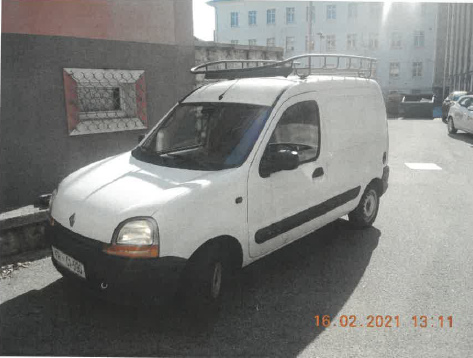 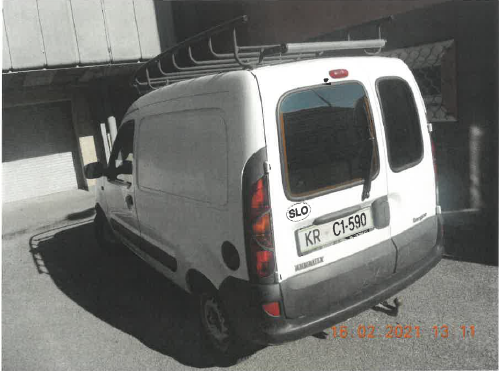 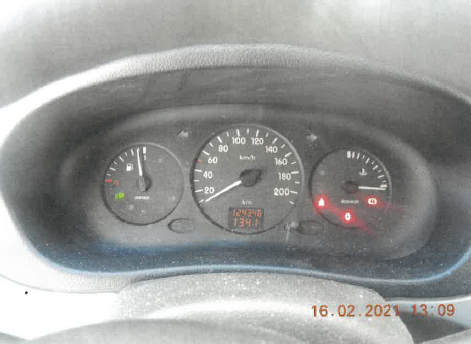 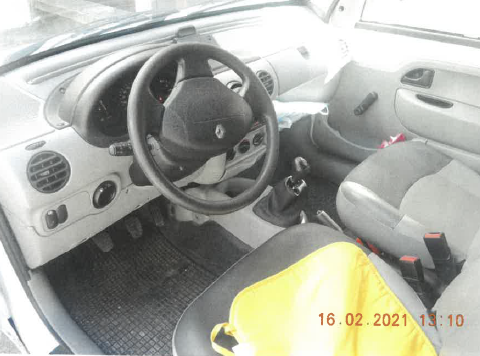 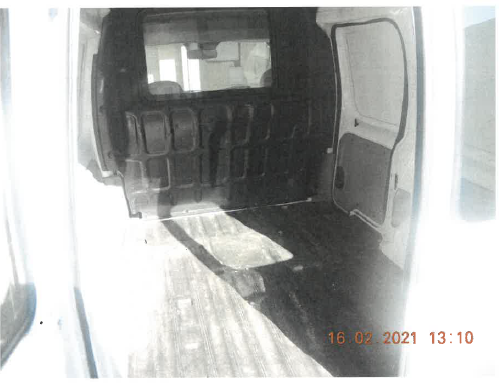 Vrsta vozilaosebniZnamka in tip vozilaRENAULT KANGOO EXPRESS  1,2Inventarna številka507548Ccm3/kW1149/55  Število vrat5Št. šasijeVF1FC0FAF25994898VRSTA IN OZNAKA MOTORJAD7FG7Leto izdelave2002Datum prve registracije01.02.2002Število prevoženih km124.346BarvabelaVrsta gorivabencinStanje vozilaVozilo je redno servisirano in vzdrževano.Vozilo je registrirano in v uporabi.Oprema vozilaStandardna 